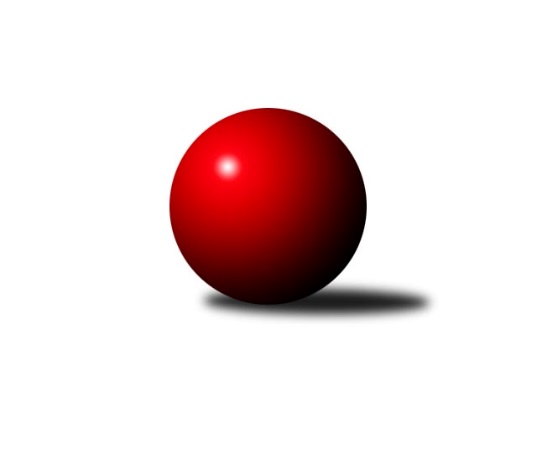 Č.3Ročník 2021/2022	19.5.2024 Východočeská soutěž skupina A 2021/2022Statistika 3. kolaTabulka družstev:		družstvo	záp	výh	rem	proh	skore	sety	průměr	body	plné	dorážka	chyby	1.	Milovice B	3	3	0	0	34 : 14 	(19.5 : 12.5)	2394	6	1714	681	59.7	2.	České Meziříčí B	2	1	0	1	16 : 16 	(12.0 : 12.0)	2384	2	1683	702	58.5	3.	Nová Paka C	3	1	0	2	24 : 24 	(17.0 : 19.0)	2332	2	1691	641	70.3	4.	Dobruška B	2	1	0	1	12 : 20 	(10.5 : 13.5)	2485	2	1757	728	51	5.	Červený Kostelec C	2	0	0	2	10 : 22 	(9.0 : 11.0)	2387	0	1666	721	59.5Tabulka doma:		družstvo	záp	výh	rem	proh	skore	sety	průměr	body	maximum	minimum	1.	Milovice B	2	2	0	0	24 : 8 	(11.5 : 8.5)	2489	4	2523	2454	2.	Dobruška B	1	1	0	0	10 : 6 	(5.0 : 7.0)	2507	2	2507	2507	3.	Nová Paka C	1	0	0	1	6 : 10 	(4.0 : 8.0)	2198	0	2198	2198	4.	České Meziříčí B	1	0	0	1	4 : 12 	(6.0 : 6.0)	2376	0	2376	2376	5.	Červený Kostelec C	1	0	0	1	4 : 12 	(6.0 : 6.0)	2363	0	2363	2363Tabulka venku:		družstvo	záp	výh	rem	proh	skore	sety	průměr	body	maximum	minimum	1.	České Meziříčí B	1	1	0	0	12 : 4 	(6.0 : 6.0)	2392	2	2392	2392	2.	Nová Paka C	2	1	0	1	18 : 14 	(13.0 : 11.0)	2400	2	2417	2382	3.	Milovice B	1	1	0	0	10 : 6 	(8.0 : 4.0)	2300	2	2300	2300	4.	Červený Kostelec C	1	0	0	1	6 : 10 	(3.0 : 5.0)	2410	0	2410	2410	5.	Dobruška B	1	0	0	1	2 : 14 	(5.5 : 6.5)	2462	0	2462	2462Tabulka podzimní části:		družstvo	záp	výh	rem	proh	skore	sety	průměr	body	doma	venku	1.	Milovice B	3	3	0	0	34 : 14 	(19.5 : 12.5)	2394	6 	2 	0 	0 	1 	0 	0	2.	České Meziříčí B	2	1	0	1	16 : 16 	(12.0 : 12.0)	2384	2 	0 	0 	1 	1 	0 	0	3.	Nová Paka C	3	1	0	2	24 : 24 	(17.0 : 19.0)	2332	2 	0 	0 	1 	1 	0 	1	4.	Dobruška B	2	1	0	1	12 : 20 	(10.5 : 13.5)	2485	2 	1 	0 	0 	0 	0 	1	5.	Červený Kostelec C	2	0	0	2	10 : 22 	(9.0 : 11.0)	2387	0 	0 	0 	1 	0 	0 	1Tabulka jarní části:		družstvo	záp	výh	rem	proh	skore	sety	průměr	body	doma	venku	1.	Červený Kostelec C	0	0	0	0	0 : 0 	(0.0 : 0.0)	0	0 	0 	0 	0 	0 	0 	0 	2.	Milovice B	0	0	0	0	0 : 0 	(0.0 : 0.0)	0	0 	0 	0 	0 	0 	0 	0 	3.	Dobruška B	0	0	0	0	0 : 0 	(0.0 : 0.0)	0	0 	0 	0 	0 	0 	0 	0 	4.	České Meziříčí B	0	0	0	0	0 : 0 	(0.0 : 0.0)	0	0 	0 	0 	0 	0 	0 	0 	5.	Nová Paka C	0	0	0	0	0 : 0 	(0.0 : 0.0)	0	0 	0 	0 	0 	0 	0 	0 Zisk bodů pro družstvo:		jméno hráče	družstvo	body	zápasy	v %	dílčí body	sety	v %	1.	Miroslav Včeliš 	Milovice B 	6	/	3	(100%)		/		(%)	2.	Martin Štryncl 	Nová Paka C 	6	/	3	(100%)		/		(%)	3.	Josef Antoš 	Nová Paka C 	4	/	2	(100%)		/		(%)	4.	Vladimír Gütler 	Dobruška B 	4	/	2	(100%)		/		(%)	5.	Jindřich Brouček 	České Meziříčí B 	4	/	2	(100%)		/		(%)	6.	Pavel Janko 	Červený Kostelec C 	4	/	2	(100%)		/		(%)	7.	Martin Včeliš 	Milovice B 	4	/	3	(67%)		/		(%)	8.	Lukáš Kostka 	Milovice B 	4	/	3	(67%)		/		(%)	9.	Jaroslav Gottstein 	Nová Paka C 	4	/	3	(67%)		/		(%)	10.	Jaroslav Weihrauch 	Nová Paka C 	2	/	1	(100%)		/		(%)	11.	Petr Brouček 	České Meziříčí B 	2	/	1	(100%)		/		(%)	12.	Jiří Slavík 	Dobruška B 	2	/	1	(100%)		/		(%)	13.	Jaroslav Šrámek 	České Meziříčí B 	2	/	1	(100%)		/		(%)	14.	Ondra Kolář 	Milovice B 	2	/	1	(100%)		/		(%)	15.	František Adamů st.	Červený Kostelec C 	2	/	2	(50%)		/		(%)	16.	Antonín Škoda 	Červený Kostelec C 	2	/	2	(50%)		/		(%)	17.	Ivo Janda 	Dobruška B 	2	/	2	(50%)		/		(%)	18.	Miroslav Šanda 	Milovice B 	2	/	2	(50%)		/		(%)	19.	Jan Bernhard 	České Meziříčí B 	2	/	2	(50%)		/		(%)	20.	Zdeněk Kejzlar 	Červený Kostelec C 	2	/	2	(50%)		/		(%)	21.	Jaroslav Pumr 	České Meziříčí B 	2	/	2	(50%)		/		(%)	22.	Daniel Válek 	Nová Paka C 	2	/	2	(50%)		/		(%)	23.	Eva Šurdová 	Nová Paka C 	2	/	2	(50%)		/		(%)	24.	Jarmil Nosek 	Milovice B 	2	/	3	(33%)		/		(%)	25.	Tomáš Ladnar 	Červený Kostelec C 	0	/	1	(0%)		/		(%)	26.	Jiří Novák 	České Meziříčí B 	0	/	1	(0%)		/		(%)	27.	Jakub Pokora 	Milovice B 	0	/	1	(0%)		/		(%)	28.	Petr Brandejs 	Dobruška B 	0	/	1	(0%)		/		(%)	29.	Jiří Frinta 	Dobruška B 	0	/	1	(0%)		/		(%)	30.	Milan Brouček 	České Meziříčí B 	0	/	1	(0%)		/		(%)	31.	Karel Haluška 	Červený Kostelec C 	0	/	1	(0%)		/		(%)	32.	Josef Petera 	Dobruška B 	0	/	1	(0%)		/		(%)	33.	Jakub Soviar 	Nová Paka C 	0	/	1	(0%)		/		(%)	34.	Michal Horáček 	České Meziříčí B 	0	/	2	(0%)		/		(%)	35.	Jan Soviar 	Nová Paka C 	0	/	2	(0%)		/		(%)	36.	Milan Hašek 	Dobruška B 	0	/	2	(0%)		/		(%)	37.	Marie Frydrychová 	Dobruška B 	0	/	2	(0%)		/		(%)	38.	Jindřich Kašpar 	Červený Kostelec C 	0	/	2	(0%)		/		(%)Průměry na kuželnách:		kuželna	průměr	plné	dorážka	chyby	výkon na hráče	1.	Milovice, 1-2	2462	1732	730	52.8	(410.4)	2.	Dobruška, 1-2	2444	1746	698	59.5	(407.4)	3.	České Meziříčí, 1-2	2396	1733	663	69.0	(399.4)	4.	Č. Kostelec, 1-2	2377	1653	724	52.5	(396.3)	5.	Nová Paka, 1-2	2249	1628	620	77.5	(374.8)Nejlepší výkony na kuželnách:Milovice, 1-2Milovice B	2523	1. kolo	František Adamů st.	Červený Kostelec C	467	3. koloDobruška B	2462	1. kolo	Vladimír Gütler 	Dobruška B	459	1. koloMilovice B	2454	3. kolo	Miroslav Včeliš 	Milovice B	448	1. koloČervený Kostelec C	2410	3. kolo	Pavel Janko 	Červený Kostelec C	435	3. kolo		. kolo	Jarmil Nosek 	Milovice B	435	3. kolo		. kolo	Miroslav Šanda 	Milovice B	421	1. kolo		. kolo	Miroslav Včeliš 	Milovice B	420	3. kolo		. kolo	Jarmil Nosek 	Milovice B	420	1. kolo		. kolo	Josef Petera 	Dobruška B	417	1. kolo		. kolo	Lukáš Kostka 	Milovice B	417	1. koloDobruška, 1-2Dobruška B	2507	3. kolo	Jiří Slavík 	Dobruška B	476	3. koloNová Paka C	2382	3. kolo	Vladimír Gütler 	Dobruška B	441	3. kolo		. kolo	Martin Štryncl 	Nová Paka C	438	3. kolo		. kolo	Jaroslav Weihrauch 	Nová Paka C	429	3. kolo		. kolo	Ivo Janda 	Dobruška B	416	3. kolo		. kolo	Josef Antoš 	Nová Paka C	406	3. kolo		. kolo	Jiří Frinta 	Dobruška B	405	3. kolo		. kolo	Jaroslav Gottstein 	Nová Paka C	391	3. kolo		. kolo	Jan Soviar 	Nová Paka C	388	3. kolo		. kolo	Marie Frydrychová 	Dobruška B	386	3. koloČeské Meziříčí, 1-2Nová Paka C	2417	1. kolo	Martin Štryncl 	Nová Paka C	448	1. koloČeské Meziříčí B	2376	1. kolo	Josef Antoš 	Nová Paka C	439	1. kolo		. kolo	Jindřich Brouček 	České Meziříčí B	436	1. kolo		. kolo	Petr Brouček 	České Meziříčí B	420	1. kolo		. kolo	Daniel Válek 	Nová Paka C	397	1. kolo		. kolo	Jan Bernhard 	České Meziříčí B	390	1. kolo		. kolo	Jaroslav Gottstein 	Nová Paka C	389	1. kolo		. kolo	Jiří Novák 	České Meziříčí B	388	1. kolo		. kolo	Jakub Soviar 	Nová Paka C	386	1. kolo		. kolo	Jaroslav Pumr 	České Meziříčí B	375	1. koloČ. Kostelec, 1-2České Meziříčí B	2392	2. kolo	Jaroslav Šrámek 	České Meziříčí B	427	2. koloČervený Kostelec C	2363	2. kolo	Pavel Janko 	Červený Kostelec C	426	2. kolo		. kolo	František Adamů st.	Červený Kostelec C	422	2. kolo		. kolo	Jindřich Brouček 	České Meziříčí B	421	2. kolo		. kolo	Jaroslav Pumr 	České Meziříčí B	408	2. kolo		. kolo	Jan Bernhard 	České Meziříčí B	408	2. kolo		. kolo	Tomáš Ladnar 	Červený Kostelec C	401	2. kolo		. kolo	Antonín Škoda 	Červený Kostelec C	376	2. kolo		. kolo	Zdeněk Kejzlar 	Červený Kostelec C	374	2. kolo		. kolo	Michal Horáček 	České Meziříčí B	370	2. koloNová Paka, 1-2Milovice B	2300	2. kolo	Martin Včeliš 	Milovice B	427	2. koloNová Paka C	2198	2. kolo	Lukáš Kostka 	Milovice B	412	2. kolo		. kolo	Martin Štryncl 	Nová Paka C	399	2. kolo		. kolo	Jaroslav Gottstein 	Nová Paka C	396	2. kolo		. kolo	Miroslav Včeliš 	Milovice B	385	2. kolo		. kolo	Josef Antoš 	Nová Paka C	374	2. kolo		. kolo	Eva Šurdová 	Nová Paka C	364	2. kolo		. kolo	Jarmil Nosek 	Milovice B	363	2. kolo		. kolo	Liboslav Janák 	Milovice B	358	2. kolo		. kolo	Miroslav Šanda 	Milovice B	355	2. koloČetnost výsledků:	6.0 : 10.0	1x	4.0 : 12.0	2x	14.0 : 2.0	1x	10.0 : 6.0	2x